Name____________________________ Period__________I can…define and apply concepts of motion.apply knowledge of speed to velocity and acceleration scenarios.BellworkBellwork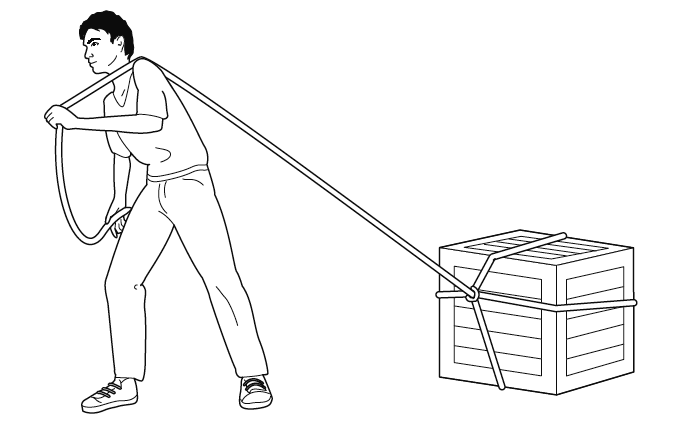 If the box is NOT moving, and then the student pulls on it, will its velocity decrease, increase or stay the same?Circle oneDECREASE                     INCREASE                   STAY THE SAMECircle oneDECREASE                     INCREASE                   STAY THE SAMEMotion Notes_______________________ is the rate at which ___________________ changes over time.And object accelerates if its _________________, _______________, or both.Acceleration can be a change in speed.Acceleration can be a change in direction.________________________________ is constant acceleration.Acceleration is the rate at which velocity changes.Acceleration Equation (for straight-line motion)In SI units, acceleration is measured in __________ per ____________ per _______________ (m/s/s or m/s2).Math SkillsPractice some velocity problems on your own.  AND directionA plane travels 1000 miles in 5 hours in the eastward direction. What is the plane’s velocity in miles per hour?A kid on a bicycle rides down a hill 500 meters long in 50 seconds. What is the velocity in meters per second?A plan travels 500 miles south and the trip takes 5 hours. What is the velocity in miles per hour?A car travels north at uniform velocity a distance of 100 meters in 4 seconds. What is the velocity of the car in meters per second?A sailboat is traveling north 10,000 meters and it takes 16 hours to reach its destination. What is the velocity in meters per hour?A sprinter runs 100 m in 10 s eastward. What is his average velocity in m/s?It takes an olympic runner 1 second to run 5.69 meters westward. What is his velocity in m/s?